Rodzicu, zadbaj o dziecięcy mózg! Wprowadź Domowe Zasady EkranoweWychowujemy pokolenie dzieci urodzonych w epoce urządzeń ekranowych i nowych technologii. Ponad 40 proc. rocznych i dwuletnich dzieci korzysta z tabletów lub smartfonów, a niemal co trzecie dziecko w tym wieku korzysta z tych urządzeń codziennie lub prawie codziennie. Ekrany dają wiele możliwości i mogą pozytywnie stymulować mózg, ale używane nadmiarowo mogą negatywnie wpływać na rozwój i zdrowie dziecka oraz relacje rodzinne.Fundacja Dajemy Dzieciom Siłę wraz z partnerami, Fundacją Orange oraz Facebook Polska startują z kampanią „Zadbaj o dziecięcy mózg” i promują domowe zasady ekranowe.Zapraszam do zapoznania się z filmem kampanii oraz domowymi zasadami ekranowymi:https://youtu.be/reBzTX6UO5Ehttps://www.domowezasadyekranowe.fdds.pl/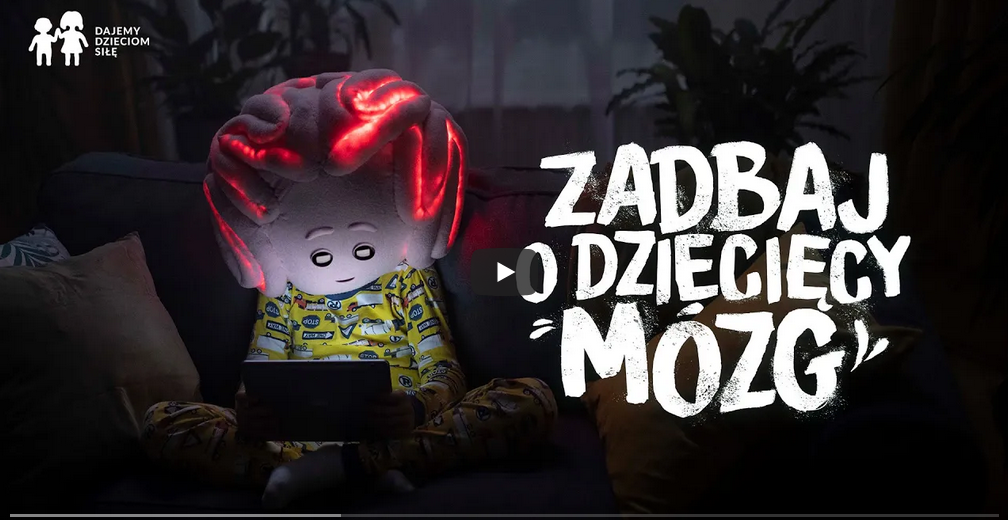 